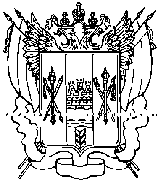 РОССИЙСКАЯ  ФЕДЕРАЦИЯРостовская область Ремонтненский районСОБРАНИЕ  ДЕПУТАТОВПЕРВОМАЙСКОГО СЕЛЬСКОГО ПОСЕЛЕНИЯРЕШЕНИЕ 27.01.2017  г                             с. Первомайское                               № 17 Об установлении арендной платыза земельные участки, находящиесяв муниципальной собственности Первомайского сельского поселения в 2017 году.                В соответствии с Областным законом от 26.12.2016 года № 836 -ЗС  «Об областном бюджете на 2017 год и на плановый период  2018 и 2019 годов», Собрания депутатов Первомайского сельского поселения   и в целях разработки и внедрения экономически обоснованной арендной платы за использование земельных участков, находящихся в муниципальной собственности Первомайского  сельского поселения,РЕШИЛО:1. Размер годовой арендной платы за использование земельных участков, находящихся в муниципальной собственности муниципального  образования «Первомайское сельское поселение» подлежит индексации с учетом инфляции на 1,04 % предусмотренного Областным законом от 26.12.2016 года № 836-ЗС  «Об областном бюджете на 2017 год и на плановый период 2018 и 2019 годов».2. Арендная плата вносится ежеквартально не позднее 20 числа последнего           месяца текущего квартала.3. Настоящее решение подлежит обнародованию.Председатель собрания депутатов - Глава Первомайского сельского поселения                                О.Н. Репкина